公司簡介因應107年就業服務法修正(條文內容：就業服務法第5條第2項：雇主招募或僱用員工，不得有下列情事：…六、提供職缺之經常性薪資未達新臺幣四萬元而未公開揭示或告知其薪資範圍；罰則-違反上述規定，處新臺幣六萬元以上三十萬元以下罰鍰。因為職缺都會公告，為避免廠商觸法，建請廠商務必列出職缺薪資範圍。(資料請以一頁為限)公司名稱宜特科技股份有限公司攤位編號科技1公司地址新竹市東區力行一路10-1號統一編號89845410負責人余維斌員工人數1000人連絡人人力資源管理部連絡電話03-5799909E-mailRS@istgroup.comRS@istgroup.comRS@istgroup.com公司網址     QR Codehttp://www.istgroup.com/twhttp://www.istgroup.com/twhttp://www.istgroup.com/tw服務項目1.IC 電路修補2.工程樣品製備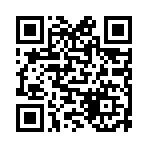 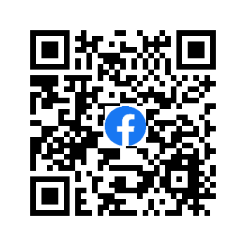 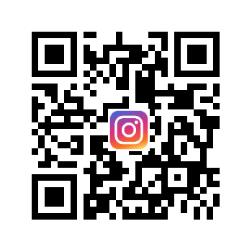 3.故障分析4.訊號測試5.材料分析6.可靠度設計驗證7.化學分析/各類輔導1.IC 電路修補2.工程樣品製備3.故障分析4.訊號測試5.材料分析6.可靠度設計驗證7.化學分析/各類輔導1.IC 電路修補2.工程樣品製備3.故障分析4.訊號測試5.材料分析6.可靠度設計驗證7.化學分析/各類輔導勞動權益勞、健保 勞退 休假制度：週休二日、輪班(依各職缺規定)勞、健保 勞退 休假制度：週休二日、輪班(依各職缺規定)勞、健保 勞退 休假制度：週休二日、輪班(依各職缺規定)福利制度【美好薪情】高調幅之年度調薪激勵獎金、績效獎金員工分紅獎金三節獎金禮金生日禮金、福利補助【完善培訓】新人專屬教練專業訓練藍圖跨領域部門輪調多元自我學習管道健全晉升制度【幸福照顧】優於勞基法休假樂活員工活動精緻員工健檢藝文咖啡廳單人套房宿舍是否進用身心障礙人員是 福利制度【美好薪情】高調幅之年度調薪激勵獎金、績效獎金員工分紅獎金三節獎金禮金生日禮金、福利補助【完善培訓】新人專屬教練專業訓練藍圖跨領域部門輪調多元自我學習管道健全晉升制度【幸福照顧】優於勞基法休假樂活員工活動精緻員工健檢藝文咖啡廳單人套房宿舍是否進用外籍生是公司簡介宜特科技，電子產業的最佳夥伴，取得國際公信力機構-IEC / IECQ、TUV NORD認可，成為國際頂尖第三方公正實驗室。宜特科技提供故障分析、可靠度驗證、材料分析、化學/製程微汙染分析、訊號測試等，建構完整驗證與分析工程平台。宜特科技不僅專注核心服務，也關注國際趨勢，針對AI和5G等先進產品，提供晶圓至封裝等級之測試配件、PCB、支援模組與儀器等全方位驗證整合方案，並建置半導體先進製程/先進封裝驗證平台、車用電子驗證平台、物聯網/車聯網平台、5G驗證平台，與全球領先趨勢共同成長。宜特科技，電子產業的最佳夥伴，取得國際公信力機構-IEC / IECQ、TUV NORD認可，成為國際頂尖第三方公正實驗室。宜特科技提供故障分析、可靠度驗證、材料分析、化學/製程微汙染分析、訊號測試等，建構完整驗證與分析工程平台。宜特科技不僅專注核心服務，也關注國際趨勢，針對AI和5G等先進產品，提供晶圓至封裝等級之測試配件、PCB、支援模組與儀器等全方位驗證整合方案，並建置半導體先進製程/先進封裝驗證平台、車用電子驗證平台、物聯網/車聯網平台、5G驗證平台，與全球領先趨勢共同成長。宜特科技，電子產業的最佳夥伴，取得國際公信力機構-IEC / IECQ、TUV NORD認可，成為國際頂尖第三方公正實驗室。宜特科技提供故障分析、可靠度驗證、材料分析、化學/製程微汙染分析、訊號測試等，建構完整驗證與分析工程平台。宜特科技不僅專注核心服務，也關注國際趨勢，針對AI和5G等先進產品，提供晶圓至封裝等級之測試配件、PCB、支援模組與儀器等全方位驗證整合方案，並建置半導體先進製程/先進封裝驗證平台、車用電子驗證平台、物聯網/車聯網平台、5G驗證平台，與全球領先趨勢共同成長。職務名稱人數主要資格條件待遇工作內容工作地點備註可靠度工程師20電機電子、工程學科相關<歡迎應屆畢業生，態度正向積極、具團隊合作能力。>36,000-50,000依學經歷、工作能力與專業特質核敘。1.執行分析實驗，進行樣品驗證2.進行實驗結果判讀，完成分析報告3.進行客戶需求討論，協助客戶解決問題新竹市請檢附個人履歷(含自傳)故障分析工程師20電機電子、工程學科相關<歡迎應屆畢業生，態度正向積極、具團隊合作能力。>36,000-50,000依學經歷、工作能力與專業特質核敘。1.執行分析實驗，進行樣品驗證2.進行實驗結果判讀，完成分析報告3.進行客戶需求討論，協助客戶解決問題新竹市請檢附個人履歷(含自傳)材料分析工程師20材料化學、工程學科相關<歡迎應屆畢業生，態度正向積極、具團隊合作能力。>36,000-50,000依學經歷、工作能力與專業特質核敘。1.執行分析實驗，進行樣品驗證2.進行實驗結果判讀，完成分析報告3.進行客戶需求討論，協助客戶解決問題新竹市請檢附個人履歷(含自傳)業務工程師5電機電子、工程學科相關、商業及管理學科相關、市場行銷學科相關、外國語文學科相關<歡迎應屆畢業生，態度正向積極、具團隊合作能力。>36,000-50,000依學經歷、工作能力與專業特質核敘。1.拓展業務機會、推廣技術服務。2.開發新客戶，與客戶建立夥伴關係。3.積極掌握市場資訊，進行商機分析與建議。新竹市請檢附個人履歷(含自傳)專案工程師5電機電子、工程學科相關、商業及管理學科類、市場行銷相關、外國語文學科相關<歡迎應屆畢業生，態度正向積極、具團隊合作能力。>36,000-50,000依學經歷、工作能力與專業特質核敘。1.提供整合性專案諮詢。2.依案件需求進行實驗流程建議。3.進行專案管理與資源調度。新竹市請檢附個人履歷(含自傳)IC封裝工程師5電機電子、工程學科相關<歡迎應屆畢業生，態度正向積極、具團隊合作能力。>36,000-50,000依學經歷、工作能力與專業特質核敘。1.封裝樣品製作。2.協助專案工程開發。新竹市請檢附個人履歷(含自傳)HDMI測試工程師5工程學科相關<歡迎應屆畢業生，態度正向積極、具團隊合作能力。>36,000-50,000依學經歷、工作能力與專業特質核敘。1.HDMI認證測試。2.有線訊號測試。台北市內湖區請檢附個人履歷(含自傳)測試工程師5工程學科相關<歡迎應屆畢業生，態度正向積極、具團隊合作能力。>36,000-50,000依學經歷、工作能力與專業特質核敘。1.產品相容性品質測試驗證。 2.作業系統安裝及功能驗證。3.產品功能性及穩定性測試。台北市內湖區請檢附個人履歷(含自傳)管理師5商業及管理學科相關、語文學科相關<歡迎應屆畢業生，態度正向積極、具團隊合作能力。>32,000-50,000依學經歷、工作能力與專業特質核敘。1.履行辦公日常職責，製作各類報表、紀錄工作計畫及操作系統。2.維護、彙整並歸檔文件及檔案。3.其他主管交辦事項。新竹市請檢附個人履歷(含自傳)企業實習生5工程學科相關<態度正向積極、具團隊合作能力。>31,000-35,000依學經歷、工作能力與專業特質核敘。1.執行分析實驗，進行樣品驗證。2.進行實驗結果判讀，完成分析報告。3.進行客戶需求討論，協助客戶解決問題。新竹市請檢附個人履歷(含自傳)